ΠΡΟΣΚΛΗΣΗ ΥΠΟΒΟΛΗΣ ΟΙΚΟΝΟΜΙΚΩΝ  ΠΡΟΣΦΟΡΩΝ ΓΙΑ ΠΕΡΙΒΑΛΛΟΝΤΙΚΗ ΕΠΙΣΚΕΨΗΤο 1ο Γυμνάσιο Χαλάστρας προκηρύσσει διαγωνισμό για την κατάθεση προσφορών από ενδιαφερόμενα τουριστικά γραφεία με ισχύουσα άδεια λειτουργίας από τον Ε.Ο.Τ., σχετικά με την πραγματοποίηση περιβαλλοντικής επίσκεψης στην ΞΑΝΘΗ, σύμφωνα με την Υ.Α. 33120/ΓΔ4/28-02-2017 του Υπουργείου Παιδείας (ΦΕΚ 681/τ.Β΄/06-03-2017), άρθρο 3, §1. Υπενθυμίζεται ότι με βάση την κείμενη νομοθεσία, πριν την αναχώρηση των λεωφορείων θα προηγηθεί έλεγχος των λεωφορείων από την Τροχαία.ΧΑΡΑΚΤΗΡΙΣΤΙΚΑ ΣΤΟΙΧΕΙΑ ΕΚΔΡΟΜΗΣΠροορισμός:  Αναχώρηση {7.00 π.μ}  ΧΑΛΑΣΤΡΑ-ΠΑΡΑΝΕΣΤΙ  με το λεωφορείο. {13.00-13.30 }ΤΟΞΟΤΕΣ-ΞΑΝΘΗ  με το λεωφορείο .  {18.00 – 18.30} Αναχώρηση από ΞΑΝΘΗ  για  ΧΑΛΑΣΤΡΑΧρόνος: Παρασκευή 11 Μαΐου 2018Προβλεπόμενη διάρκεια: 7:00 (αναχώρηση)- 21:30 (επιστροφή στο σχολείο)Προβλεπόμενος αριθμός συμμετεχόντων (μαθητές- καθηγητές): 70 μαθητές και 4 καθηγητές απαιτείται διώροφο λεωφορείο. Υποχρεωτική ασφάλιση αστικής ευθύνης σύμφωνα με την κείμενη νομοθεσία.Ο ΔιευθυντήςΠαπαδόπουλος ΜιχαήλΗμερομηνία: 30/3/2018Αρ. Πρ.: 171 ΠΡΟΣΔ/ΝΣΗ Δ/ΒΑΘΜΙΑΣ ΕΚΠ/ΣΗΣ ΔΥΤ. ΘΕΣ/ΚΗΣΠρος ανάρτηση στην ιστοσελίδα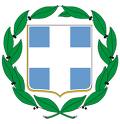 